Pfarre: 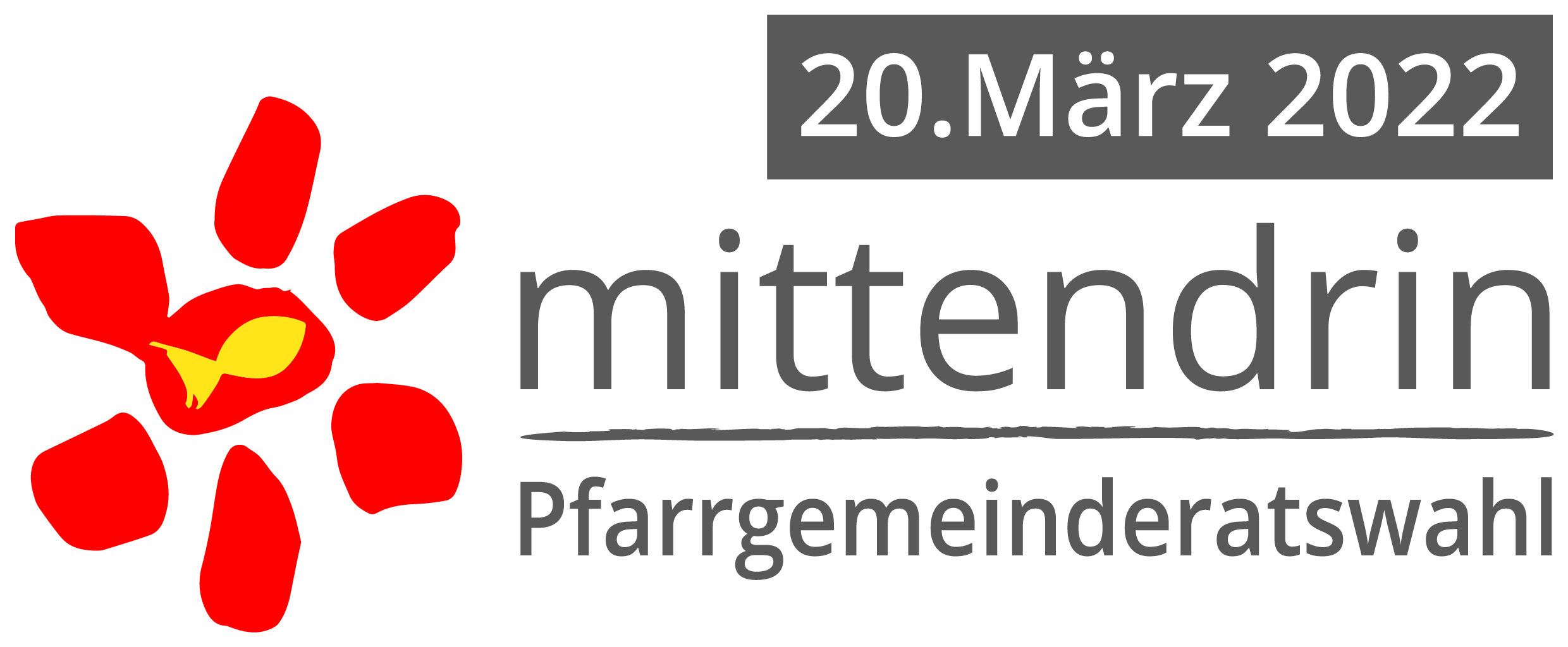 Stimmzettel zur Pfarrgemeinderatswahlam 19./20. März 2022Der PGR hat festgelegt, dass ………….. Pfarrgemeinderät*innen durch Wahl ermittelt werden, davon ….. Erwachsene und …… Jugendvertreter*innen.BITTE BEACHTEN: Kreuzen Sie bitte maximal die festgelegte Personenzahl pro Vertretungsgruppe an. Stimmzettel, auf denen mehr Namen angekreuzt sind, sind ungültig.ErwachseneErwachseneErwachseneErwachseneErwachseneErwachseneErwachseneErwachseneErwachseneErwachseneErwachseneErwachseneErwachseneErwachseneErwachseneJugendJugendJugendJugendJugend